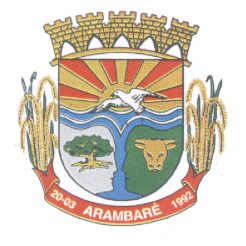 ESTADO DO RIO GRANDE DO SUL MUNICIPIO DE ARAMBARÉSETOR DE LICITAÇÕESAv. Ormezinda Ramos Loureiro, 180 – Caramurú – Arambaré – RS.Fone: 51 3676 1211 – Ramal 207.LICITAÇÃO DESERTAProcesso nº.1047/2017 Tomada de Preços nº.03/2017Objeto: Contratação de Empresa para a Prestação de Serviços de Transporte e Destino Final de Resíduos Extradomiciliares Classe IIB, conforme ABNT NBR 10.004:2004 A PREFEITURA MUNICIPAL DE ARAMBARÉ, pessoa jurídica de direito interno público, inscrita no CNPJ sob o nº 90.152.950/0001-24, com sede na Avenida Ormezinda Ramos Loureiro, nº 180, bairro: Caramurú, CEP nº 96.178-000/RS, por meio do Prefeito Municipal, Sr. ALAOR PASTORIZA RIBEIRO, informa que, no dia 27 de maio de 2017, a licitação em epígrafe foi declarada DESERTA, em razão de não acudirem interessados em apresentar propostas para participação no referido certame.Arambaré, 27 de Junho de 2017._____________________________________________COMISSÃO PERMANENTE DE LICITAÇÕES_____________________________________________Alaor Pastoriza RibeiroPREFEITO MUNICIPAL 